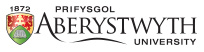 Taflen archwilio cerbyd am unrhyw ddiffygion yn ddyddiolRHAID I'R GYRRWR GYNNAL A CHWBLHAU'R ARCHWILIAD HWN CYN DEFNYDDIO’R CERBYD BOB DYDD, ER MWYN SICRHAU EI FOD YN DDIOGEL AC YN ADDAS I'R FFORDD FAWR. PEIDIWCH BYTH Â’I YRRU OS YW'N ANNIOGEL NEU’N ANADDAS I'R FFORDD FAWR)Drwy lofnodi'r isod, rwy'n cadarnhau fy mod wedi cyflawni'r holl archwiliadau uchod yn drylwyr a chywir yn adran A, sy'n berthnasol i'r cerbyd.                                                  Os nodir diffyg yn adran A neu yn ystod y diwrnod gwaith, rhaid nodi hynny yn Adran B a dweud wrth fy rheolwr llinell.Llun             MawrthMercherIauGwenerSadwrn SulDechrau'r odomedr (Milltiroedd/KM/ Oriau)Diwedd yr odomedr (Milltiroedd/KM/         Oriau)Boddhaol (✔)        Anfoddhaol ac angen sylw (R)             Amherthnasol    (N/A)ADRAN ALlunMawrthMercherIauGwenerSadwrnSulGyrrwr – yn iach a ffit, gyda thrwydded yrru ddilys lawn ac wedi ei hyfforddi sut i ddefnyddio'r cerbydOlew injan ac oerydd – wedi gwirio bod y lefelau'n gywir a dim byd yn gollwngHylif golchi sgrîn – wedi gwirio bod y lefelau'n gywir a dim byd yn gollwngHylif brêc a'r olwyn lywio – wedi gwirio bod y lefelau'n gywir a dim byd yn gollwngAdblue – wedi gwirio bod y lefelau'n gywir a dim byd yn gollwngTanwydd - digon o danwydd ar gyfer y daith, cap tanwydd yn ddiogel a dim tanwydd yn gollwngGwefriad batri - wedi'i wefru'n ddigonol ar gyfer y daith, y cebl gwefru i’w gadw y tu mewn i'r cerbydAdlewyrchyddion, lensys a phlatiau rhif - dim difrod, yn lân ac yn amlwgCorff a gardiau olwynion - dim difrod, diogel a dim ymylon miniogTeiars - wedi llenwi'n gywir ag aer, trwch cyfreithiol, dim difrod, dim olion bochio na chordiauDiogelwch olwynion - yn sownd a dim difrod, dim gormod o ddifrod i gamog yr olwynionDrysau – yn agor a chau'n gywir, a phob drws yn cau'n sowndSeddi ac atalyddion pen – yn ddiogel ac wedi'u gosod yn gywirGwregysau diogelwch - modd defnyddio gwregysau'r gyrrwr a'r teithiwr/teithwyr, dim difrod ac yn gweithio'n gywirDashfwrdd - yn gweithio'n gywir, dim goleuadau rhybudd yn ymddangosCorn a larwm bacio'n ôl (os caiff ei ffitio) - gweithio'n llawn pan gaiff ei ddefnyddioWeipars a golchwyr - mae'r weipars a'r jetiau yn gweithio ac yn clirio'r holl sgrin yn llwyrADRAN ALlunMawrthMercherIauGwenerSadwrnSulFfenestri - dim difrod na rhwystr, hawdd i'r gyrrwr weld drwyddyn nhw'n llwyr.Drychau - dim difrod, wedi'u lleoli'n gywir, yn caniatáu i'r gyrrwr weld yn llawnPob golau a goleuadau arwyddion - gweithio'n gywir ac yn goleuo (os yw'n berthnasol)Brêcs- brêc troed a llaw (brêc parcio) yn gweithio'n iawn ar gyflymdra iselLlywio - ddim yn rhy llac, ac yn gweithio'n esmwythAllyriadau mwg ac ecsôst - cyflwr da, dim gormod o fwgOffer cymorth cyntaf - ar gael yn y cerbyd (os yw’n cael ei ddarparu)Diffoddwr tân - gwasgedd cywir (gwyrdd ar y mesurydd) a phinnau yn eu lle (os ydynt yn cael eu darparu)Olwyn sbâr - modd ei defnyddio, gwasgedd aer cywir gyda jac a chyfarparDiogelwch a maint llwyth - nid yw'r cerbyd wedi'i orlwytho na thros bwysau ac mae'r llwyth yn ddiogel.Lifft ôl a rampiau mynediad - yn gwbl ddiogel ac yn gweithio’n llawn, gyda thystysgrif ddilys LOLER (os yw’n berthnasol)Bachyn tynnu - diogel, cyswllt trydanol 7 neu 13 pin yn gweithio'n llawnLlunMawrthMercherIauGwenerSadwrnSulLlofnod y gyrrwrADRAN B – Rhestrwch unrhyw ddiffygion isod (rhoi gwybod i reolwr llinell)                                                                                                                                                                                                                                                                      Rhoi gwybod i................................................................................Dyddiad ac amser…………………………………ADRAN C - Camau a gymerwyd i gywiro unrhyw ddiffygion gan reolwr llinell 
Llofnod rheolwr llinell.................................................................... Dyddiad ac amser…………………………………..